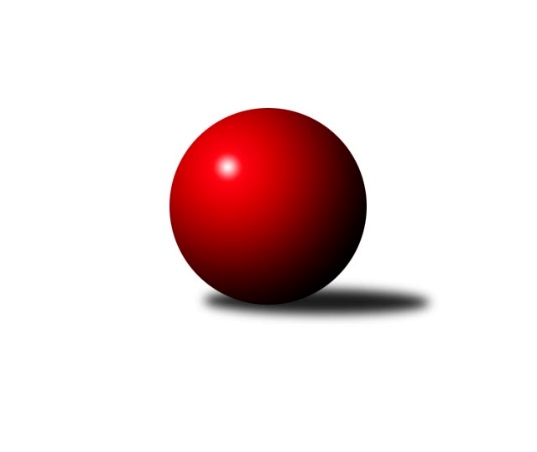 Č.16Ročník 2018/2019	24.5.2024 Jihočeský KP2 2018/2019Statistika 16. kolaTabulka družstev:		družstvo	záp	výh	rem	proh	skore	sety	průměr	body	plné	dorážka	chyby	1.	TJ Centropen Dačice C	16	12	0	4	85.0 : 43.0 	(113.5 : 78.5)	2541	24	1757	783	39.1	2.	Kuželky Borovany B	16	11	1	4	82.5 : 45.5 	(117.5 : 74.5)	2538	23	1756	782	38.8	3.	TJ Lokomotiva České Velenice B	16	10	2	4	80.5 : 47.5 	(106.5 : 85.5)	2541	22	1747	794	32.9	4.	TJ Sokol Slavonice B	14	9	1	4	66.0 : 46.0 	(87.0 : 81.0)	2508	19	1739	770	38.4	5.	TJ Kunžak C	16	9	1	6	75.0 : 53.0 	(109.0 : 83.0)	2458	19	1706	752	42.3	6.	TJ Jiskra Nová Bystřice C	14	8	0	6	54.0 : 58.0 	(83.5 : 84.5)	2496	16	1735	761	38	7.	TJ Blatná C	16	7	1	8	58.0 : 70.0 	(95.0 : 97.0)	2543	15	1763	780	43.1	8.	TJ Sokol Chýnov A	15	7	0	8	56.0 : 64.0 	(79.5 : 100.5)	2460	14	1707	752	44.9	9.	TJ Spartak Trhové Sviny A	15	5	0	10	47.0 : 73.0 	(72.0 : 108.0)	2495	10	1734	761	44.7	10.	TJ Centropen Dačice G	14	4	0	10	41.5 : 70.5 	(73.5 : 94.5)	2466	8	1728	738	43	11.	TJ Fezko Strakonice A	16	3	1	12	47.0 : 81.0 	(85.5 : 106.5)	2465	7	1736	729	44.8	12.	KK Lokomotiva Tábor	14	2	1	11	35.5 : 76.5 	(69.5 : 98.5)	2433	5	1716	717	50.9Tabulka doma:		družstvo	záp	výh	rem	proh	skore	sety	průměr	body	maximum	minimum	1.	TJ Kunžak C	8	7	1	0	49.0 : 15.0 	(63.5 : 32.5)	2562	15	2675	2490	2.	TJ Lokomotiva České Velenice B	8	7	1	0	48.5 : 15.5 	(58.5 : 37.5)	2777	15	2921	2640	3.	Kuželky Borovany B	8	7	0	1	49.5 : 14.5 	(69.5 : 26.5)	2487	14	2550	2430	4.	TJ Centropen Dačice C	8	7	0	1	45.0 : 19.0 	(58.0 : 38.0)	2629	14	2736	2494	5.	TJ Sokol Slavonice B	7	6	1	0	40.0 : 16.0 	(48.5 : 35.5)	2585	13	2661	2505	6.	TJ Sokol Chýnov A	7	6	0	1	38.0 : 18.0 	(47.0 : 37.0)	2473	12	2570	2368	7.	TJ Jiskra Nová Bystřice C	7	6	0	1	36.0 : 20.0 	(50.5 : 33.5)	2580	12	2658	2460	8.	TJ Centropen Dačice G	6	4	0	2	25.0 : 23.0 	(37.0 : 35.0)	2555	8	2619	2467	9.	TJ Blatná C	8	4	0	4	29.0 : 35.0 	(50.0 : 46.0)	2525	8	2583	2444	10.	TJ Fezko Strakonice A	8	3	0	5	31.0 : 33.0 	(53.0 : 43.0)	2477	6	2585	2387	11.	TJ Spartak Trhové Sviny A	8	3	0	5	27.0 : 37.0 	(41.5 : 54.5)	2390	6	2464	2312	12.	KK Lokomotiva Tábor	8	2	1	5	26.5 : 37.5 	(44.5 : 51.5)	2438	5	2531	2372Tabulka venku:		družstvo	záp	výh	rem	proh	skore	sety	průměr	body	maximum	minimum	1.	TJ Centropen Dačice C	8	5	0	3	40.0 : 24.0 	(55.5 : 40.5)	2530	10	2658	2341	2.	Kuželky Borovany B	8	4	1	3	33.0 : 31.0 	(48.0 : 48.0)	2545	9	2740	2365	3.	TJ Lokomotiva České Velenice B	8	3	1	4	32.0 : 32.0 	(48.0 : 48.0)	2511	7	2720	2388	4.	TJ Blatná C	8	3	1	4	29.0 : 35.0 	(45.0 : 51.0)	2546	7	2759	2408	5.	TJ Sokol Slavonice B	7	3	0	4	26.0 : 30.0 	(38.5 : 45.5)	2497	6	2607	2310	6.	TJ Spartak Trhové Sviny A	7	2	0	5	20.0 : 36.0 	(30.5 : 53.5)	2509	4	2668	2315	7.	TJ Jiskra Nová Bystřice C	7	2	0	5	18.0 : 38.0 	(33.0 : 51.0)	2484	4	2639	2317	8.	TJ Kunžak C	8	2	0	6	26.0 : 38.0 	(45.5 : 50.5)	2444	4	2617	2175	9.	TJ Sokol Chýnov A	8	1	0	7	18.0 : 46.0 	(32.5 : 63.5)	2452	2	2646	2318	10.	TJ Fezko Strakonice A	8	0	1	7	16.0 : 48.0 	(32.5 : 63.5)	2463	1	2630	2292	11.	KK Lokomotiva Tábor	6	0	0	6	9.0 : 39.0 	(25.0 : 47.0)	2428	0	2603	2256	12.	TJ Centropen Dačice G	8	0	0	8	16.5 : 47.5 	(36.5 : 59.5)	2460	0	2614	2349Tabulka podzimní části:		družstvo	záp	výh	rem	proh	skore	sety	průměr	body	doma	venku	1.	TJ Centropen Dačice C	11	9	0	2	59.0 : 29.0 	(75.0 : 57.0)	2532	18 	5 	0 	1 	4 	0 	1	2.	Kuželky Borovany B	11	8	0	3	56.0 : 32.0 	(84.0 : 48.0)	2509	16 	5 	0 	1 	3 	0 	2	3.	TJ Sokol Slavonice B	10	7	1	2	51.0 : 29.0 	(62.5 : 57.5)	2515	15 	4 	1 	0 	3 	0 	2	4.	TJ Lokomotiva České Velenice B	10	6	1	3	48.0 : 32.0 	(62.5 : 57.5)	2551	13 	3 	0 	0 	3 	1 	3	5.	TJ Kunžak C	11	6	1	4	50.5 : 37.5 	(79.0 : 53.0)	2454	13 	5 	1 	0 	1 	0 	4	6.	TJ Jiskra Nová Bystřice C	11	6	0	5	41.0 : 47.0 	(65.5 : 66.5)	2474	12 	4 	0 	1 	2 	0 	4	7.	TJ Blatná C	11	5	1	5	41.0 : 47.0 	(64.5 : 67.5)	2562	11 	3 	0 	3 	2 	1 	2	8.	TJ Sokol Chýnov A	10	4	0	6	36.0 : 44.0 	(50.5 : 69.5)	2433	8 	3 	0 	1 	1 	0 	5	9.	TJ Spartak Trhové Sviny A	11	4	0	7	35.0 : 53.0 	(51.0 : 81.0)	2462	8 	2 	0 	4 	2 	0 	3	10.	TJ Centropen Dačice G	10	3	0	7	32.5 : 47.5 	(57.5 : 62.5)	2497	6 	3 	0 	2 	0 	0 	5	11.	KK Lokomotiva Tábor	9	1	1	7	24.0 : 48.0 	(45.5 : 62.5)	2464	3 	1 	1 	3 	0 	0 	4	12.	TJ Fezko Strakonice A	11	1	1	9	30.0 : 58.0 	(58.5 : 73.5)	2435	3 	1 	0 	5 	0 	1 	4Tabulka jarní části:		družstvo	záp	výh	rem	proh	skore	sety	průměr	body	doma	venku	1.	TJ Lokomotiva České Velenice B	6	4	1	1	32.5 : 15.5 	(44.0 : 28.0)	2613	9 	4 	1 	0 	0 	0 	1 	2.	Kuželky Borovany B	5	3	1	1	26.5 : 13.5 	(33.5 : 26.5)	2560	7 	2 	0 	0 	1 	1 	1 	3.	TJ Centropen Dačice C	5	3	0	2	26.0 : 14.0 	(38.5 : 21.5)	2569	6 	2 	0 	0 	1 	0 	2 	4.	TJ Kunžak C	5	3	0	2	24.5 : 15.5 	(30.0 : 30.0)	2517	6 	2 	0 	0 	1 	0 	2 	5.	TJ Sokol Chýnov A	5	3	0	2	20.0 : 20.0 	(29.0 : 31.0)	2524	6 	3 	0 	0 	0 	0 	2 	6.	TJ Jiskra Nová Bystřice C	3	2	0	1	13.0 : 11.0 	(18.0 : 18.0)	2624	4 	2 	0 	0 	0 	0 	1 	7.	TJ Sokol Slavonice B	4	2	0	2	15.0 : 17.0 	(24.5 : 23.5)	2523	4 	2 	0 	0 	0 	0 	2 	8.	TJ Blatná C	5	2	0	3	17.0 : 23.0 	(30.5 : 29.5)	2488	4 	1 	0 	1 	1 	0 	2 	9.	TJ Fezko Strakonice A	5	2	0	3	17.0 : 23.0 	(27.0 : 33.0)	2501	4 	2 	0 	0 	0 	0 	3 	10.	TJ Spartak Trhové Sviny A	4	1	0	3	12.0 : 20.0 	(21.0 : 27.0)	2525	2 	1 	0 	1 	0 	0 	2 	11.	TJ Centropen Dačice G	4	1	0	3	9.0 : 23.0 	(16.0 : 32.0)	2436	2 	1 	0 	0 	0 	0 	3 	12.	KK Lokomotiva Tábor	5	1	0	4	11.5 : 28.5 	(24.0 : 36.0)	2353	2 	1 	0 	2 	0 	0 	2 Zisk bodů pro družstvo:		jméno hráče	družstvo	body	zápasy	v %	dílčí body	sety	v %	1.	Karel Jirkal 	Kuželky Borovany B 	15	/	16	(94%)	30	/	32	(94%)	2.	Michal Waszniovski 	TJ Centropen Dačice C 	14	/	15	(93%)	27	/	30	(90%)	3.	David Marek 	TJ Lokomotiva České Velenice B 	13	/	16	(81%)	23	/	32	(72%)	4.	Pavel Zeman 	Kuželky Borovany B 	13	/	16	(81%)	21	/	32	(66%)	5.	Lukáš Brtník 	TJ Kunžak C 	12	/	16	(75%)	22.5	/	32	(70%)	6.	Lukáš Štibich 	TJ Centropen Dačice C 	11.5	/	15	(77%)	22	/	30	(73%)	7.	Karel Kunc 	TJ Centropen Dačice C 	10.5	/	14	(75%)	19	/	28	(68%)	8.	Jindra Kovářová 	TJ Sokol Slavonice B 	10	/	14	(71%)	18	/	28	(64%)	9.	Jan Kobliha 	Kuželky Borovany B 	10	/	15	(67%)	19.5	/	30	(65%)	10.	Karel Palán 	TJ Fezko Strakonice A 	10	/	15	(67%)	18	/	30	(60%)	11.	Bohumil Maroušek 	TJ Lokomotiva České Velenice B 	10	/	16	(63%)	18	/	32	(56%)	12.	Michal Horák 	TJ Kunžak C 	9.5	/	16	(59%)	19.5	/	32	(61%)	13.	Jan Novák 	TJ Sokol Chýnov A 	9	/	13	(69%)	16	/	26	(62%)	14.	Jiří Baldík 	TJ Lokomotiva České Velenice B 	9	/	14	(64%)	14	/	28	(50%)	15.	Karel Hanzal 	TJ Kunžak C 	9	/	15	(60%)	18	/	30	(60%)	16.	Miroslav Mašek 	TJ Sokol Chýnov A 	9	/	15	(60%)	16	/	30	(53%)	17.	Josef Troup 	TJ Spartak Trhové Sviny A 	9	/	15	(60%)	14	/	30	(47%)	18.	Jan Zeman 	TJ Kunžak C 	8.5	/	15	(57%)	16	/	30	(53%)	19.	Karel Filek 	TJ Fezko Strakonice A 	8	/	10	(80%)	15	/	20	(75%)	20.	Karel Koubek 	TJ Blatná C 	8	/	11	(73%)	16	/	22	(73%)	21.	Barbora Pýchová 	TJ Jiskra Nová Bystřice C 	8	/	11	(73%)	16	/	22	(73%)	22.	Rudolf Baldík 	TJ Lokomotiva České Velenice B 	8	/	11	(73%)	14.5	/	22	(66%)	23.	Ondřej Mrkva 	TJ Kunžak C 	8	/	14	(57%)	18	/	28	(64%)	24.	Václav Ondok 	Kuželky Borovany B 	8	/	15	(53%)	19	/	30	(63%)	25.	Pavel Bronec 	TJ Sokol Chýnov A 	8	/	15	(53%)	16	/	30	(53%)	26.	Petra Holá 	TJ Lokomotiva České Velenice B 	8	/	16	(50%)	15	/	32	(47%)	27.	Jindřich Soukup 	Kuželky Borovany B 	7.5	/	15	(50%)	12.5	/	30	(42%)	28.	Zdeněk Hrbek 	TJ Jiskra Nová Bystřice C 	7	/	11	(64%)	14	/	22	(64%)	29.	Jiří Ondrák ml.	TJ Sokol Slavonice B 	7	/	11	(64%)	12	/	22	(55%)	30.	Karel Fabeš 	TJ Centropen Dačice G 	7	/	11	(64%)	10	/	22	(45%)	31.	Petr Tomek 	TJ Jiskra Nová Bystřice C 	7	/	12	(58%)	18	/	24	(75%)	32.	Pavel Stodolovský 	TJ Spartak Trhové Sviny A 	7	/	14	(50%)	14	/	28	(50%)	33.	Jan Dvořák 	TJ Spartak Trhové Sviny A 	7	/	14	(50%)	12.5	/	28	(45%)	34.	Jiří Cepák 	TJ Centropen Dačice C 	7	/	14	(50%)	9.5	/	28	(34%)	35.	Ondřej Fejtl 	TJ Blatná C 	7	/	15	(47%)	15	/	30	(50%)	36.	Dušan Straka 	TJ Sokol Chýnov A 	7	/	15	(47%)	12	/	30	(40%)	37.	Dušan Rodek 	TJ Centropen Dačice G 	6.5	/	12	(54%)	10.5	/	24	(44%)	38.	Láďa Chalupa 	TJ Sokol Slavonice B 	6	/	8	(75%)	9	/	16	(56%)	39.	Jaroslav Pýcha 	TJ Blatná C 	6	/	9	(67%)	12	/	18	(67%)	40.	Kateřina Matoušková 	TJ Sokol Slavonice B 	6	/	10	(60%)	13.5	/	20	(68%)	41.	Jakub Stuchlík 	TJ Centropen Dačice C 	6	/	10	(60%)	12	/	20	(60%)	42.	Martin Hlaváč 	KK Lokomotiva Tábor 	6	/	11	(55%)	11.5	/	22	(52%)	43.	Šárka Aujezdská 	KK Lokomotiva Tábor 	6	/	13	(46%)	15	/	26	(58%)	44.	Lukáš Drnek 	TJ Blatná C 	6	/	14	(43%)	13	/	28	(46%)	45.	Tereza Kovandová 	TJ Sokol Chýnov A 	6	/	14	(43%)	13	/	28	(46%)	46.	Roman Osovský 	TJ Lokomotiva České Velenice B 	5.5	/	15	(37%)	13	/	30	(43%)	47.	Daniel Aujezdský 	KK Lokomotiva Tábor 	5	/	9	(56%)	11.5	/	18	(64%)	48.	Josef Mikeš 	TJ Blatná C 	5	/	10	(50%)	12	/	20	(60%)	49.	Stanislav Kučera 	TJ Centropen Dačice G 	5	/	10	(50%)	9.5	/	20	(48%)	50.	František Vávra 	TJ Spartak Trhové Sviny A 	5	/	10	(50%)	9	/	20	(45%)	51.	Václav Valhoda 	TJ Fezko Strakonice A 	5	/	11	(45%)	10.5	/	22	(48%)	52.	Jiří Melhuba 	TJ Jiskra Nová Bystřice C 	5	/	11	(45%)	9	/	22	(41%)	53.	Josef Svoboda 	TJ Spartak Trhové Sviny A 	5	/	13	(38%)	10.5	/	26	(40%)	54.	Zdeněk Svačina 	TJ Blatná C 	5	/	15	(33%)	13	/	30	(43%)	55.	Vlastimil Škrabal 	TJ Kunžak C 	5	/	16	(31%)	9	/	32	(28%)	56.	Zdeněk Samec 	KK Lokomotiva Tábor 	4	/	5	(80%)	6	/	10	(60%)	57.	Stanislav Tichý 	TJ Sokol Slavonice B 	4	/	6	(67%)	8	/	12	(67%)	58.	Ladislav Bouda 	TJ Centropen Dačice C 	4	/	7	(57%)	7	/	14	(50%)	59.	Aleš Láník 	TJ Centropen Dačice G 	4	/	8	(50%)	9.5	/	16	(59%)	60.	Jiří Ondrák st.	TJ Sokol Slavonice B 	4	/	8	(50%)	8.5	/	16	(53%)	61.	David Drobilič 	TJ Sokol Slavonice B 	4	/	8	(50%)	6	/	16	(38%)	62.	Ondřej Novák 	KK Lokomotiva Tábor 	4	/	9	(44%)	10	/	18	(56%)	63.	Aleš Bláha 	TJ Jiskra Nová Bystřice C 	4	/	10	(40%)	9	/	20	(45%)	64.	Vlastimil Musel 	TJ Centropen Dačice G 	4	/	12	(33%)	12	/	24	(50%)	65.	Zdeněk Valdman 	TJ Fezko Strakonice A 	4	/	12	(33%)	10	/	24	(42%)	66.	Miloš Rozhoň 	TJ Blatná C 	4	/	13	(31%)	8	/	26	(31%)	67.	Pavel Poklop 	TJ Fezko Strakonice A 	4	/	14	(29%)	10	/	28	(36%)	68.	Martin Krajčo 	TJ Fezko Strakonice A 	4	/	15	(27%)	11.5	/	30	(38%)	69.	Oldřich Roubek 	TJ Sokol Chýnov A 	3	/	3	(100%)	6	/	6	(100%)	70.	Luboš Vrecko 	TJ Jiskra Nová Bystřice C 	3	/	4	(75%)	5	/	8	(63%)	71.	Lukáš Holý 	TJ Lokomotiva České Velenice B 	3	/	5	(60%)	4	/	10	(40%)	72.	Jitka Šimková 	Kuželky Borovany B 	3	/	10	(30%)	9	/	20	(45%)	73.	Josef Bárta 	TJ Centropen Dačice C 	3	/	13	(23%)	8	/	26	(31%)	74.	Radek Beranovský 	TJ Centropen Dačice C 	2	/	2	(100%)	4	/	4	(100%)	75.	Jiří Novotný 	TJ Lokomotiva České Velenice B 	2	/	3	(67%)	5	/	6	(83%)	76.	Zuzana Kodadová 	TJ Centropen Dačice C 	2	/	3	(67%)	3	/	6	(50%)	77.	Jakub Kareš 	TJ Fezko Strakonice A 	2	/	3	(67%)	2	/	6	(33%)	78.	Ivan Baštář 	TJ Centropen Dačice G 	2	/	4	(50%)	4.5	/	8	(56%)	79.	Filip Cheníček 	TJ Blatná C 	2	/	4	(50%)	4	/	8	(50%)	80.	Josef Ivan 	TJ Jiskra Nová Bystřice C 	2	/	7	(29%)	5	/	14	(36%)	81.	Rudolf Borovský 	TJ Sokol Slavonice B 	2	/	7	(29%)	4.5	/	14	(32%)	82.	Ladislav Kazda 	TJ Spartak Trhové Sviny A 	2	/	9	(22%)	5	/	18	(28%)	83.	Vladimír Talian 	TJ Spartak Trhové Sviny A 	2	/	10	(20%)	5	/	20	(25%)	84.	Jiří Malovaný 	Kuželky Borovany B 	1	/	1	(100%)	2	/	2	(100%)	85.	Libuše Hanzalíková 	TJ Kunžak C 	1	/	1	(100%)	2	/	2	(100%)	86.	Karel Koubek 	TJ Blatná C 	1	/	1	(100%)	2	/	2	(100%)	87.	Karel Štibich 	TJ Centropen Dačice C 	1	/	1	(100%)	1	/	2	(50%)	88.	Jakub Kadrnoška 	TJ Sokol Slavonice B 	1	/	1	(100%)	1	/	2	(50%)	89.	Jovana Vilímková 	TJ Kunžak C 	1	/	1	(100%)	1	/	2	(50%)	90.	Radim Mareš 	KK Lokomotiva Tábor 	1	/	1	(100%)	1	/	2	(50%)	91.	Ondra Baštář 	TJ Centropen Dačice G 	1	/	1	(100%)	1	/	2	(50%)	92.	Karel Cimbálník 	TJ Sokol Slavonice B 	1	/	2	(50%)	3	/	4	(75%)	93.	Radka Burianová 	TJ Kunžak C 	1	/	2	(50%)	3	/	4	(75%)	94.	Richard Zelinka 	TJ Fezko Strakonice A 	1	/	2	(50%)	1.5	/	4	(38%)	95.	Robert Jančík 	KK Lokomotiva Tábor 	1	/	3	(33%)	2.5	/	6	(42%)	96.	Jiří Tröstl 	Kuželky Borovany B 	1	/	3	(33%)	2	/	6	(33%)	97.	Milan Míka 	Kuželky Borovany B 	1	/	3	(33%)	1.5	/	6	(25%)	98.	Jan Chalupa 	TJ Centropen Dačice G 	1	/	4	(25%)	4	/	8	(50%)	99.	Miroslav Kocour 	TJ Fezko Strakonice A 	1	/	4	(25%)	2	/	8	(25%)	100.	Eva Fabešová 	TJ Centropen Dačice G 	1	/	6	(17%)	6	/	12	(50%)	101.	Milan Švec 	TJ Jiskra Nová Bystřice C 	1	/	7	(14%)	4	/	14	(29%)	102.	Martin Kubeš 	TJ Centropen Dačice G 	1	/	7	(14%)	3.5	/	14	(25%)	103.	Martin Rod 	TJ Fezko Strakonice A 	1	/	7	(14%)	3	/	14	(21%)	104.	David Mihal 	TJ Centropen Dačice G 	1	/	7	(14%)	3	/	14	(21%)	105.	Josef Macháček 	KK Lokomotiva Tábor 	1	/	9	(11%)	5	/	18	(28%)	106.	Martin Jinda 	KK Lokomotiva Tábor 	1	/	9	(11%)	3	/	18	(17%)	107.	Veronika Pýchová 	TJ Jiskra Nová Bystřice C 	1	/	9	(11%)	2	/	18	(11%)	108.	Jaroslav Zoun 	KK Lokomotiva Tábor 	0.5	/	2	(25%)	1	/	4	(25%)	109.	Nikola Kroupová 	TJ Spartak Trhové Sviny A 	0	/	1	(0%)	1	/	2	(50%)	110.	Gabriela Kroupová 	TJ Spartak Trhové Sviny A 	0	/	1	(0%)	0	/	2	(0%)	111.	Jiří Minařík 	TJ Blatná C 	0	/	1	(0%)	0	/	2	(0%)	112.	Milan Karpíšek 	TJ Sokol Slavonice B 	0	/	1	(0%)	0	/	2	(0%)	113.	Blanka Roubková 	TJ Sokol Chýnov A 	0	/	1	(0%)	0	/	2	(0%)	114.	Hana Kyrianová 	TJ Fezko Strakonice A 	0	/	1	(0%)	0	/	2	(0%)	115.	Karel Trpák 	TJ Sokol Chýnov A 	0	/	1	(0%)	0	/	2	(0%)	116.	Aneta Kameníková 	TJ Centropen Dačice C 	0	/	2	(0%)	0	/	4	(0%)	117.	Zdeněk Ondřej 	KK Lokomotiva Tábor 	0	/	2	(0%)	0	/	4	(0%)	118.	Jiří Matoušek 	TJ Sokol Slavonice B 	0	/	3	(0%)	2	/	6	(33%)	119.	Jolana Jelínková 	KK Lokomotiva Tábor 	0	/	4	(0%)	2	/	8	(25%)	120.	Libuše Hanzálková 	TJ Sokol Chýnov A 	0	/	13	(0%)	0.5	/	26	(2%)Průměry na kuželnách:		kuželna	průměr	plné	dorážka	chyby	výkon na hráče	1.	České Velenice, 1-4	2719	1857	862	33.5	(453.3)	2.	TJ Centropen Dačice, 1-4	2560	1772	787	41.0	(426.7)	3.	TJ Sokol Slavonice, 1-4	2558	1766	792	38.2	(426.4)	4.	TJ Jiskra Nová Bystřice, 1-4	2548	1752	796	38.1	(424.8)	5.	TJ Blatná, 1-4	2521	1752	769	39.8	(420.3)	6.	TJ Kunžak, 1-2	2502	1739	763	44.3	(417.1)	7.	TJ Fezko Strakonice, 1-4	2488	1727	761	40.8	(414.7)	8.	Tábor, 1-4	2446	1704	742	47.9	(407.8)	9.	Borovany, 1-2	2415	1689	725	44.5	(402.6)	10.	Trhové Sviny, 1-2	2402	1679	723	42.8	(400.5)Nejlepší výkony na kuželnách:České Velenice, 1-4TJ Lokomotiva České Velenice B	2921	13. kolo	Rudolf Baldík 	TJ Lokomotiva České Velenice B	533	13. koloTJ Lokomotiva České Velenice B	2840	7. kolo	Karel Jirkal 	Kuželky Borovany B	506	14. koloTJ Lokomotiva České Velenice B	2833	15. kolo	Rudolf Baldík 	TJ Lokomotiva České Velenice B	504	16. koloTJ Lokomotiva České Velenice B	2770	16. kolo	Barbora Pýchová 	TJ Jiskra Nová Bystřice C	498	15. koloTJ Lokomotiva České Velenice B	2768	14. kolo	Bohumil Maroušek 	TJ Lokomotiva České Velenice B	494	15. koloTJ Blatná C	2759	7. kolo	Petra Holá 	TJ Lokomotiva České Velenice B	493	13. koloTJ Lokomotiva České Velenice B	2744	11. kolo	David Marek 	TJ Lokomotiva České Velenice B	492	7. koloKuželky Borovany B	2740	14. kolo	Rudolf Baldík 	TJ Lokomotiva České Velenice B	490	14. koloTJ Lokomotiva České Velenice B	2700	12. kolo	Pavel Bronec 	TJ Sokol Chýnov A	489	13. koloTJ Spartak Trhové Sviny A	2668	12. kolo	Bohumil Maroušek 	TJ Lokomotiva České Velenice B	489	13. koloTJ Centropen Dačice, 1-4TJ Centropen Dačice C	2736	5. kolo	Karel Jirkal 	Kuželky Borovany B	507	1. koloTJ Lokomotiva České Velenice B	2720	8. kolo	Radek Beranovský 	TJ Centropen Dačice C	501	13. koloTJ Centropen Dačice C	2691	13. kolo	Lukáš Štibich 	TJ Centropen Dačice C	494	1. koloTJ Centropen Dačice C	2683	1. kolo	Karel Kunc 	TJ Centropen Dačice C	492	1. koloTJ Centropen Dačice C	2639	10. kolo	Jiří Baldík 	TJ Lokomotiva České Velenice B	484	8. koloTJ Centropen Dačice C	2624	6. kolo	Michal Waszniovski 	TJ Centropen Dačice C	483	5. koloTJ Centropen Dačice G	2619	10. kolo	Karel Kunc 	TJ Centropen Dačice C	483	5. koloTJ Sokol Slavonice B	2607	8. kolo	Karel Kunc 	TJ Centropen Dačice C	479	10. koloTJ Blatná C	2602	5. kolo	Dušan Rodek 	TJ Centropen Dačice G	479	5. koloTJ Spartak Trhové Sviny A	2598	10. kolo	Roman Osovský 	TJ Lokomotiva České Velenice B	478	8. koloTJ Sokol Slavonice, 1-4TJ Sokol Slavonice B	2661	5. kolo	Stanislav Tichý 	TJ Sokol Slavonice B	497	3. koloTJ Sokol Slavonice B	2626	13. kolo	Karel Jirkal 	Kuželky Borovany B	483	13. koloTJ Kunžak C	2617	5. kolo	Michal Horák 	TJ Kunžak C	479	5. koloTJ Sokol Slavonice B	2608	1. kolo	Stanislav Tichý 	TJ Sokol Slavonice B	478	5. koloTJ Sokol Slavonice B	2585	3. kolo	Láďa Chalupa 	TJ Sokol Slavonice B	475	13. koloTJ Sokol Slavonice B	2578	15. kolo	Lukáš Štibich 	TJ Centropen Dačice C	474	7. koloKuželky Borovany B	2564	13. kolo	Jiří Ondrák ml.	TJ Sokol Slavonice B	459	1. koloTJ Sokol Chýnov A	2547	1. kolo	Karel Cimbálník 	TJ Sokol Slavonice B	458	15. koloTJ Jiskra Nová Bystřice C	2531	3. kolo	Rudolf Borovský 	TJ Sokol Slavonice B	457	10. koloTJ Sokol Slavonice B	2530	7. kolo	Miroslav Mašek 	TJ Sokol Chýnov A	456	1. koloTJ Jiskra Nová Bystřice, 1-4TJ Jiskra Nová Bystřice C	2658	4. kolo	Barbora Pýchová 	TJ Jiskra Nová Bystřice C	480	16. koloTJ Jiskra Nová Bystřice C	2614	12. kolo	Jiří Melhuba 	TJ Jiskra Nová Bystřice C	474	12. koloTJ Jiskra Nová Bystřice C	2612	9. kolo	Petr Tomek 	TJ Jiskra Nová Bystřice C	471	4. koloTJ Jiskra Nová Bystřice C	2604	16. kolo	František Vávra 	TJ Spartak Trhové Sviny A	468	16. koloTJ Jiskra Nová Bystřice C	2600	11. kolo	Lukáš Holý 	TJ Lokomotiva České Velenice B	464	4. koloTJ Lokomotiva České Velenice B	2588	4. kolo	Petr Tomek 	TJ Jiskra Nová Bystřice C	462	9. koloTJ Centropen Dačice C	2556	12. kolo	Jakub Stuchlík 	TJ Centropen Dačice C	462	12. koloTJ Sokol Chýnov A	2524	6. kolo	Petr Tomek 	TJ Jiskra Nová Bystřice C	459	16. koloTJ Blatná C	2520	11. kolo	Pavel Bronec 	TJ Sokol Chýnov A	459	6. koloTJ Spartak Trhové Sviny A	2516	16. kolo	Jaroslav Pýcha 	TJ Blatná C	457	11. koloTJ Blatná, 1-4TJ Spartak Trhové Sviny A	2605	8. kolo	Karel Jirkal 	Kuželky Borovany B	505	10. koloTJ Blatná C	2583	1. kolo	Karel Koubek 	TJ Blatná C	480	1. koloTJ Blatná C	2572	6. kolo	Jaroslav Pýcha 	TJ Blatná C	466	10. koloKuželky Borovany B	2567	10. kolo	Michal Horák 	TJ Kunžak C	460	13. koloTJ Blatná C	2554	16. kolo	Ondřej Fejtl 	TJ Blatná C	455	6. koloTJ Blatná C	2553	8. kolo	Zdeněk Svačina 	TJ Blatná C	454	6. koloTJ Blatná C	2525	3. kolo	Jan Dvořák 	TJ Spartak Trhové Sviny A	454	8. koloTJ Centropen Dačice G	2523	16. kolo	Stanislav Tichý 	TJ Sokol Slavonice B	453	6. koloTJ Blatná C	2520	10. kolo	Miloš Rozhoň 	TJ Blatná C	451	13. koloTJ Centropen Dačice C	2517	4. kolo	Josef Troup 	TJ Spartak Trhové Sviny A	451	8. koloTJ Kunžak, 1-2TJ Kunžak C	2675	16. kolo	Michal Horák 	TJ Kunžak C	501	16. koloTJ Kunžak C	2602	14. kolo	Michal Horák 	TJ Kunžak C	481	14. koloTJ Centropen Dačice C	2599	14. kolo	Karel Koubek 	TJ Blatná C	480	2. koloTJ Kunžak C	2566	1. kolo	Karel Hanzal 	TJ Kunžak C	474	14. koloTJ Kunžak C	2563	10. kolo	Lukáš Štibich 	TJ Centropen Dačice C	472	14. koloTJ Kunžak C	2552	8. kolo	Karel Hanzal 	TJ Kunžak C	471	10. koloTJ Kunžak C	2550	2. kolo	Michal Waszniovski 	TJ Centropen Dačice C	464	14. koloTJ Blatná C	2549	2. kolo	Ondřej Mrkva 	TJ Kunžak C	461	1. koloTJ Sokol Slavonice B	2545	16. kolo	Michal Horák 	TJ Kunžak C	458	2. koloTJ Kunžak C	2498	6. kolo	Lukáš Brtník 	TJ Kunžak C	458	16. koloTJ Fezko Strakonice, 1-4TJ Centropen Dačice C	2658	2. kolo	Michal Waszniovski 	TJ Centropen Dačice C	484	2. koloTJ Sokol Slavonice B	2592	4. kolo	Karel Jirkal 	Kuželky Borovany B	480	8. koloTJ Fezko Strakonice A	2585	6. kolo	Karel Kunc 	TJ Centropen Dačice C	472	2. koloTJ Fezko Strakonice A	2528	2. kolo	Kateřina Matoušková 	TJ Sokol Slavonice B	466	4. koloTJ Fezko Strakonice A	2521	14. kolo	David Marek 	TJ Lokomotiva České Velenice B	459	5. koloTJ Lokomotiva České Velenice B	2521	5. kolo	Lukáš Štibich 	TJ Centropen Dačice C	458	2. koloKuželky Borovany B	2519	8. kolo	Karel Palán 	TJ Fezko Strakonice A	458	6. koloTJ Fezko Strakonice A	2518	12. kolo	Karel Filek 	TJ Fezko Strakonice A	455	12. koloTJ Kunžak C	2496	11. kolo	Václav Valhoda 	TJ Fezko Strakonice A	447	2. koloTJ Fezko Strakonice A	2437	8. kolo	Martin Rod 	TJ Fezko Strakonice A	446	6. koloTábor, 1-4TJ Jiskra Nová Bystřice C	2591	8. kolo	Jan Novák 	TJ Sokol Chýnov A	490	15. koloTJ Sokol Chýnov A	2570	12. kolo	Karel Jirkal 	Kuželky Borovany B	478	6. koloTJ Blatná C	2555	14. kolo	Jan Novák 	TJ Sokol Chýnov A	473	5. koloTJ Sokol Chýnov A	2548	15. kolo	Zdeněk Svačina 	TJ Blatná C	467	14. koloKK Lokomotiva Tábor	2531	8. kolo	Petr Tomek 	TJ Jiskra Nová Bystřice C	464	8. koloTJ Centropen Dačice C	2530	16. kolo	Zdeněk Samec 	KK Lokomotiva Tábor	463	8. koloKuželky Borovany B	2520	6. kolo	Ondřej Novák 	KK Lokomotiva Tábor	462	15. koloTJ Sokol Chýnov A	2508	2. kolo	Jan Dvořák 	TJ Spartak Trhové Sviny A	462	2. koloTJ Sokol Chýnov A	2488	5. kolo	Barbora Pýchová 	TJ Jiskra Nová Bystřice C	459	8. koloKK Lokomotiva Tábor	2466	6. kolo	Zdeněk Samec 	KK Lokomotiva Tábor	459	12. koloBorovany, 1-2Kuželky Borovany B	2550	3. kolo	Karel Jirkal 	Kuželky Borovany B	492	12. koloKuželky Borovany B	2537	4. kolo	Karel Jirkal 	Kuželky Borovany B	473	3. koloTJ Centropen Dačice C	2508	11. kolo	Miroslav Mašek 	TJ Sokol Chýnov A	463	16. koloKuželky Borovany B	2508	7. kolo	Radek Beranovský 	TJ Centropen Dačice C	454	11. koloKuželky Borovany B	2489	9. kolo	Karel Jirkal 	Kuželky Borovany B	453	4. koloKuželky Borovany B	2484	16. kolo	Karel Jirkal 	Kuželky Borovany B	452	11. koloKuželky Borovany B	2468	12. kolo	Michal Waszniovski 	TJ Centropen Dačice C	452	11. koloKuželky Borovany B	2433	2. kolo	Karel Jirkal 	Kuželky Borovany B	451	16. koloKuželky Borovany B	2430	11. kolo	Karel Jirkal 	Kuželky Borovany B	450	7. koloTJ Lokomotiva České Velenice B	2388	3. kolo	Jindřich Soukup 	Kuželky Borovany B	446	3. koloTrhové Sviny, 1-2TJ Sokol Slavonice B	2542	11. kolo	Michal Waszniovski 	TJ Centropen Dačice C	451	9. koloTJ Lokomotiva České Velenice B	2509	1. kolo	Karel Jirkal 	Kuželky Borovany B	450	15. koloTJ Jiskra Nová Bystřice C	2474	5. kolo	Láďa Chalupa 	TJ Sokol Slavonice B	447	11. koloTJ Spartak Trhové Sviny A	2464	11. kolo	Rudolf Baldík 	TJ Lokomotiva České Velenice B	447	1. koloKuželky Borovany B	2458	15. kolo	Jiří Ondrák ml.	TJ Sokol Slavonice B	441	11. koloTJ Spartak Trhové Sviny A	2409	13. kolo	Josef Troup 	TJ Spartak Trhové Sviny A	441	13. koloTJ Spartak Trhové Sviny A	2405	1. kolo	Bohumil Maroušek 	TJ Lokomotiva České Velenice B	438	1. koloTJ Spartak Trhové Sviny A	2395	7. kolo	Josef Troup 	TJ Spartak Trhové Sviny A	435	3. koloTJ Spartak Trhové Sviny A	2391	3. kolo	Jan Kobliha 	Kuželky Borovany B	435	15. koloTJ Spartak Trhové Sviny A	2375	15. kolo	Pavel Stodolovský 	TJ Spartak Trhové Sviny A	433	13. koloČetnost výsledků:	8.0 : 0.0	4x	7.5 : 0.5	1x	7.0 : 1.0	14x	6.5 : 1.5	2x	6.0 : 2.0	24x	5.5 : 2.5	2x	5.0 : 3.0	15x	4.0 : 4.0	4x	3.0 : 5.0	7x	2.0 : 6.0	9x	1.0 : 7.0	9x